DEMANDE DE PRET DE MATERIEL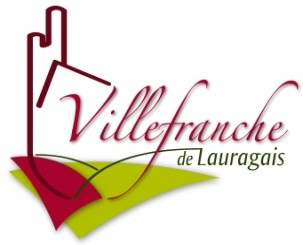 Réservée aux particuliers résidant à Villefranche de Lauragais et dont la manifestation se déroule sur la communeAfin que nous ayons le temps de traiter votre demande, nous vous demandons de nous faire parvenir votre demande minimum 1 mois avant la date de votre manifestationDate de la demande	:		Date de la manifestation	:	 IDENTIFIANT :Nom : 	Adresse : 	Adresse mail : 	Téléphone fixe :	Téléphone mobile : 	MATERIEL DEMANDE : (cocher les cases et indiquer les quantités désirées) Chaise	Quantité: 	 Table pliante plastique	Dim: 0,80 X 1,80 m	Quantité: 	 2 Tréteaux + plateau bois	Dim: 0,90 x 2.5 m	Quantité: 	☐ Autres :	Enlèvement du matériel prévu le :	Signature :Retour du matériel prévu le :	Le matériel demandé est enlevé le :	 Signature : Le matériel ramené conforme le :	 Ou Matériel manquant ou abimé nécessitant le remplacement :Désignation :	Signature de l’emprunteur :	Signature des Services Techniques :Photocopie de la carte d’identité :  Chèque de caution : Validation pour le prêt par la Mairie de Villefranche de Lauragais Accepté	 Refusé	Motif du refus : 	Services Techniques-avenue François Mitterrand 31290 Villefranche de LauragaisSecrétariat : 05.61.54.88.22secretariat.technique@mairie-villefranchedelauragais.fr